Percentage Bubbles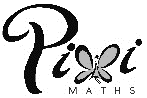 Use these to help you work out percentages of amounts without a calculator.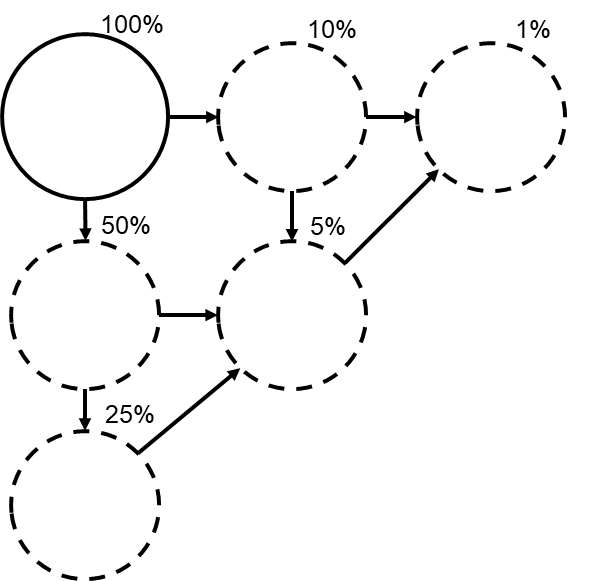 